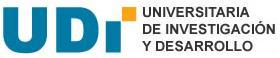 FORMATO DE AUTOEVALUACIÓN DE PROYECCIÓN SOCIALFecha: _____________________                           Nombre: _______________________________________________________________La Universitaria de Investigación y Desarrollo –UDI- agradece su participación en las actividades programadas durante el presente semestre y espera contar con usted en próximos eventos. Para la UDI es muy importante el proceso de autoevaluación no sólo de actividades sino del personal vinculado a las mismas por tal razón lo invitamos a responder objetivamente y con base en sus resultados el siguiente formato. Marque con una X su respuesta.Excelente= 5.0     Bueno= 4.0    Regular= 3.0   Deficiente= 2.9 ≤*= PARA OBTENER SU NOTA FINAL SUME LAS NOTAS ASIGNADAS EN CADA UNO DE LOS SEIS PUNTOS DE LA TABLA Y DIVIDA ESTE RESULTADO EN SIETE.Agradecemos si tiene otros comentarios o sugerencias de carácter constructivo para nuestra institución.__________________________________________________________________________________________________________________________________________________________________________________________________________________________________________________________________________________________________________________________________ GRACIAS!!!CONCEPTOExcelenteBuenaRegularDeficiente1Asistencia a las actividades y reuniones programadas por la Dirección de Proyección Social.2Cumplimiento y calidad del material asignado para el periódico ENTORNO UDI.3Cumplimento en las fechas establecidas para el desarrollo de la (s) actividad (es) asignadas.4Presentación de nuevas propuestas para desarrollar desde la Dirección de Proyección Social 5Apoyo a la campaña de Fomento a la Permanencia Estudiantil6Proactividad ante los eventos y tareas de Proyección Social7CUMPLIMIENTO DE LOS OBJETIVOS PLANTEADOS AL INICIO DE LAS ACTIVIDADES ASIGNADAS.TOTAL *